ПОЛОЖЕНИЕпо общественному родительскому контролю над организацией питания обучающихся в муниципальном образовательном учреждении средней общеобразовательной школе № 2 г. Амурска1. Общие положения.1. 1. Положение «По общественному родительскому контролю над организацией питания обучающихся в МБОУ СОШ № 2 г. Амурска (далее — положение) разработано в целях обеспечения прав родителей по наблюдению за организацией питания в школах.1.2.	МБОУ СОШ № 2 г. Амурска осуществляет свою деятельность по организации питания обучающихся на основании СанПиН 2.4.5.2409-08 «Санитарно-эпидемиологические требования к организации питания обучающихся в общеобразовательных учреждениях, учреждениях начального и среднего профессионального образования» (утв. постановлением Главного государственного санитарного врача РФ от 23.07.2008 № 45), Приказ Минздравсоцразвития России № 213н, Минобрнауки России № 178 от 11.03.2012 «Об утверждении методических рекомендаций по организации питания обучающихся и воспитанников образовательных учреждений», Методические рекомендации «Организация питания детей дошкольного и школьного возраста в организованных коллективах» (утв. Главным государственным врачом РФ 12.11.2015), Рекомендуемые среднесуточные наборы продуктов питания для детей 7-11 и 11-18 лет (утв. Роспотребнадзором от 24.08.2007 № 0100/8604-07-34), Примерное меню горячих школьных завтраков и обедов для организации питания детей 7-11 и 11-18 лет в государственных образовательных учреждениях (утв. Роспотребнадзором от 24.08.2007 № 0100/860507-34), Рекомендуемый ассортимент пищевых продуктов для реализации в школьных буфетах (утв. Роспотребнадзором от 24.08.2007 № 0100/8606-07-34).1.3.	Контроль над исполнением Положения возлагается директора учреждения.2. Порядок организации работы общественного родительского контроля2.1.	Проведение родительских собраний, на которых утверждается состав родителей для участия в группе по контролю за организацией питания в учреждении и определяются даты посещения школьной столовой. Обязательным требованием для участников группы родительского контроля является наличие прививки от COVID-19.2.2.	Ответственный по питанию в учреждении формирует график посещения школьной столовой группой родительского контроля над организацией питания обучающихся.2.3.	Директор школы приказом по учреждению утверждает график посещения родителями школьной столовой (не более 3-х человек) с учетом графика работы школьной столовой.2.4.	На основании утвержденного графика ответственный по питанию в учреждении встречает родителей и сопровождает их во время проведения общественного контроля за организацией питания,2.5.	С целью усиления родительского контроля над организацией питания обучающихся в состав бракеражной комиссии включается представитель общешкольного родительского Совета. Обязательным требованием для членов бракеражной комиссии является наличие медицинской книжки.З. Основные направления деятельности группы родительского контроля над организацией питания.3.1. Группа родительского контроля оказывает содействие администрации образовательной организации в  организации питания обучающихся. 3.1.1. Организует и проводит опрос обучающихся по ассортименту и качеству отпускаемой продукции и представляет полученную информацию руководителю  образовательной организации. 3.1.2. Вносит предложения администрации образовательной организации по улучшению обслуживания обучающихся. 3.1.3. Оказывает содействие администрации в проведении просветительской работы  среди обучающихся и их родителей (законных представителей) по вопросам  рационального питания. 3.1.4. Привлекает родительскую общественность к организации и контролю за  питанием обучающихся.3.2.	Группа родительского контроля может находиться и осуществлять контроль только в обеденном зале. Вход в зону приготовления пищи (цеха) участникам группы контроля запрещен.3.21.	Родительский контроль осуществляется:-за санитарным состоянием обеденного зала, столовой посуды;-за соблюдением температурного режима готовых блюд;- за соблюдением наличия санитарной одежды у работников столовой;-за соблюдением правил гигиены (мытья рук) обучающимися;-за соблюдением графика питания;-за соблюдением культуры обслуживания обучающихся;-за соответствием ежедневного меню;-за отсутствием запрещенных продуктов к реализации в образовательных учреждениях.3.3. Во время общественного контроля родитель не имеет права:-проходить в зону приготовления пищи;-отвлекать обучающихся от приема пищи;-отвлекать и препятствовать работе персонала школы и сотрудников школьной столовой;-находиться в школьной столовой вне графика, утвержденного приказом директора школы.3.4. Во время общественного контроля родитель имеет право:-дегустировать блюдо (завтрак, обед) в пределах дегустационной порции;-за счет собственных средств приобрести блюдо из представленного ассортимента;-задавать вопросы и получать ответы от ответственного по питанию, заведующего производством, представителя администрации образовательного учреждения.-излагать результаты контроля (положительный отзыв, замечания, предложения) устно ответственному за питание, письменно директору школы и в «Журнале отзывов родительского контроля над организацией питания в учреждении» (Форма прилагается), находящегося в школьной столовой.4. Результаты деятельности родительского контроля4.1, Администрация МБОУ СОШ № 2 г. Амурска решает вопросы по организации питания обучающихся по итогам  родительского контроля.4.2.	Ежеквартально администрация учреждения проводит анализ результатов родительского контроля, полученные путем: письменных обращений к директору школы, записей в оценочных листах (форма прилагается) и оформляет протоколом итоги анализа.4.3.	По итогам анализа администрация общеобразовательного учреждения принимает меры для устранения недостатков.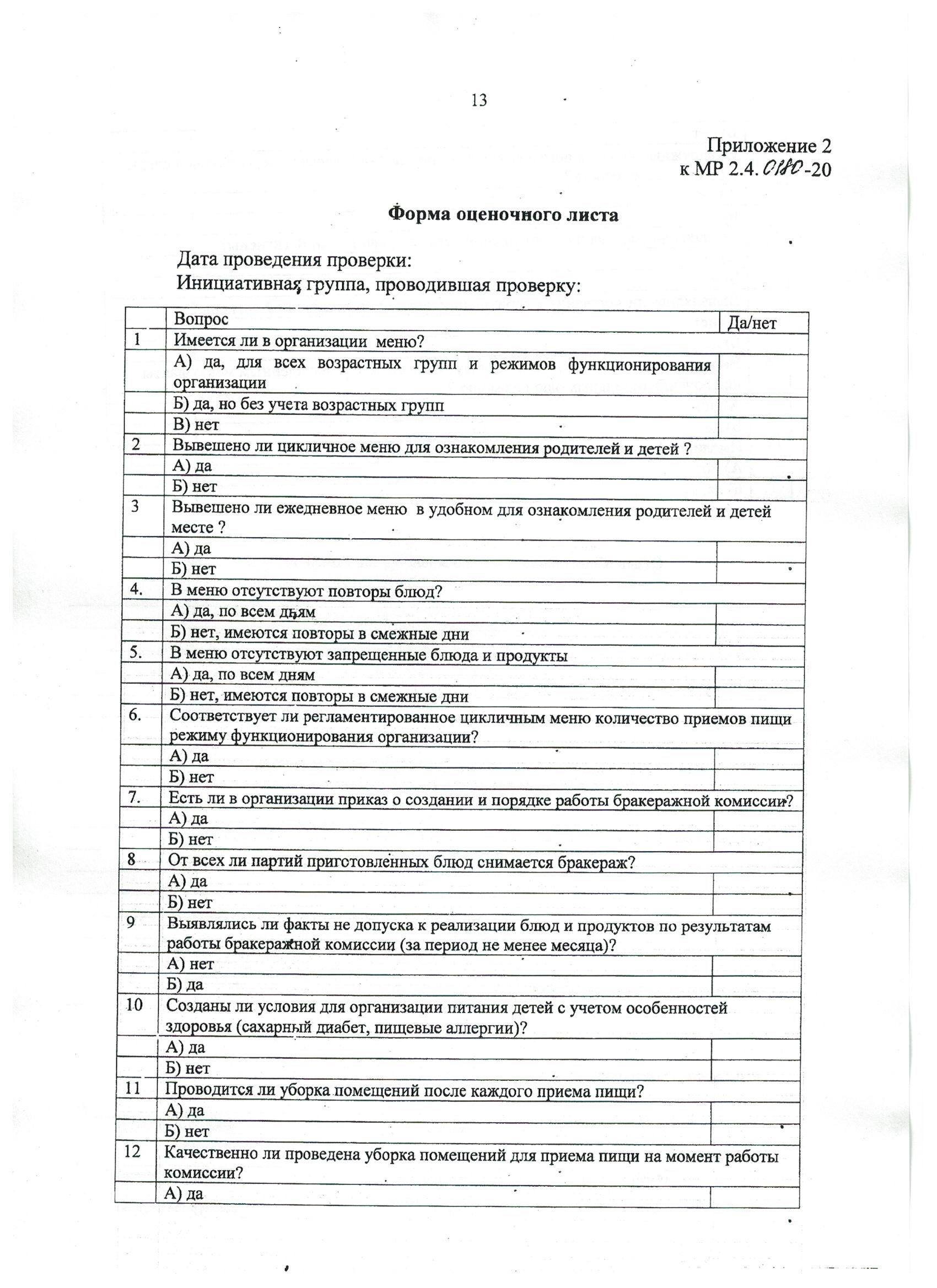 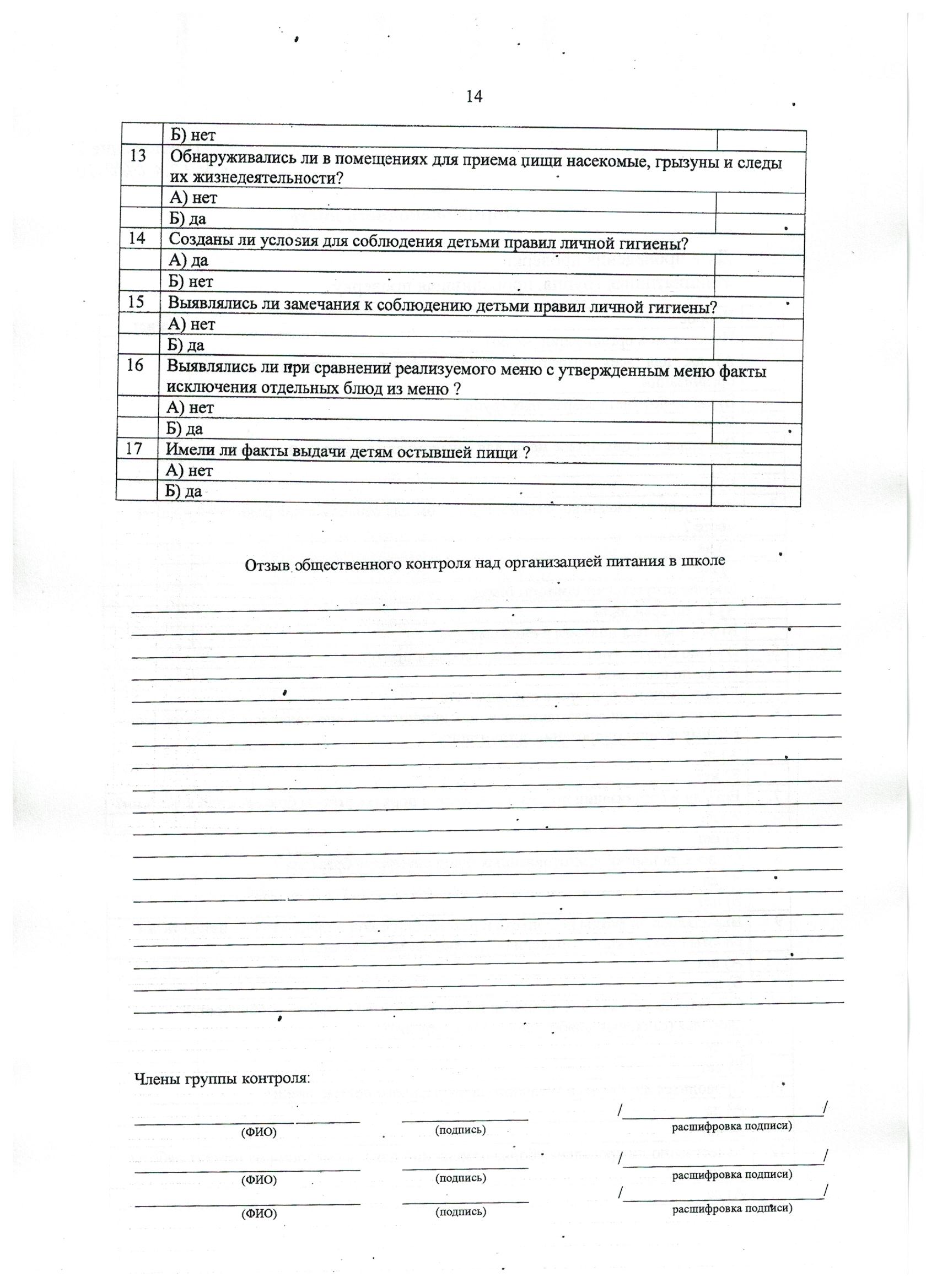 Муниципальное бюджетное общеобразовательное учреждение средняя общеобразовательная школа № . Амурска Амурского муниципального района Хабаровского краяУТВЕРЖДЕНОприказом директора  МБОУ СОШ № 2 г. Амурскот 25.12.2020  года  № 239-Д